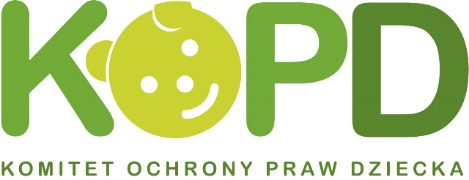 Warszawa 13.06.2022 r. XXI edycja konkursu „Świat Przyjazny Dziecku” już trwa!1 czerwca 2022 r. ruszyła XXI edycja konkursu „Świat Przyjazny Dziecku” organizowanego przez Komitet Ochrony Praw Dziecka. Konkurs ma na celu promocję książek, zabawek, gier, miejsc itp., które pozytywnie wpływają na rozwój poznawczy, społeczny i emocjonalny dzieci.1 czerwca obchodzimy Międzynarodowy Dzień Dziecka. Tego dnia rodzicezabierają swoje dzieci do miejsc, w których mogą w ciekawy sposób spędzić wspólnie czas lub dająprzeróżne prezenty: zabawki, gry planszowe, książki, ubrania. Żyjemy jednak w czasach, kiedy takie atrakcje schodzą na drugi plan. Dzieci coraz częściej preferują oglądanie bajek na tablecie, czy granie na smartfonie. Powszechnie wiadomo, że takie aktywności w nadmiarze mogą niekorzystnie wpłynąć na rozwój dziecka. Z kolei zabawki, książki, czy gry planszowe rozwijają m.in. wyobraźnię, myślenie obrazowe oraz kompetencje społeczne. Między innymi z tego powodu Komitet Ochrony Praw Dziecka poprzez konkurs „Świat Przyjazny Dziecku” chce uhonorować te produkty i miejsca, które mają szczególnie korzystny wpływ na życie dzieci.Udział w konkursie wiąże się z dokonaniem opłaty konkursowej. Zebrane środki finansowe zostaną przeznaczone na działanie statutowe KOPD, które polega m.in. udzielaniu wsparcia psychologicznego i prawnego, prowadzeniu działalności interwencyjnej i edukacyjnej w zakresie ochrony praw dziecka. Do konkursu można zgłaszać książki, gry, zabawy, miejsca i wszelkie inicjatywy, wspomagające rozwój dzieci.– „Poprzednia – XX edycja Konkursu zaskoczyła nas dużą ilością oraz wysoką jakością zgłoszeń. Mam nadzieję, że w tym roku ponownie Kapituła zostanie pozytywnie zaskoczona, a rodzice dowiedzą się, które inicjatywy, czy też zabawki są przyjazne dzieciom. Najważniejsze dla Komitetu Ochrony Praw Dziecka jest oczywiście dobro i uśmiech na twarzy najmłodszych, a Konkurs już po raz kolejny do tego dąży.” – podkreśla Magdalena Stachowiak-Alexandrowicz z KOPD.Nagrody i wyróżnienia zostaną przyznane przez Kapitułę Konkursu, w skład której wchodzą znakomitości ze świata psychologii, pedagogiki, marketingu produktów dla dzieci, autorytety ze środowiska filmu i teatru: Artur Barciś, Małgorzata Janina Berwid, Magdalena Dulęba-Basior, Dorota Karbowska-Zawadzka, Mirosława Kątna, Magdalena Łazarkiewicz, Justyna Marszałkowska-Jakubik, Dorota Mazurek, Anna Oka, dr Aleksandra Piotrowska, Magdalena Stachowiak-Alexandrowicz, Katarzyna Stoparczyk, Anna Wakulak, , Dorota Zawadzka. Do Kapituły dołączyła także Katarzyna Kubacka- Seweryn oraz Andrzej Seweryn.Kapituła będzie brać pod uwagę takie kryteria, jak np. pomysłowość, innowacyjność, bezpieczeństwo, korzyści dla dziecka, dostosowanie produktu pod względem formy i treści do wieku rozwojowego dziecka. Zgłaszający mogą zgłaszać Produkty w następujących kategoriach:Kultura i multimediaKsiążki dla dzieci w wieku 0-7Książki dla dzieci w wieku 8-17 (Young adult)Wydawnictwa dla rodziców/opiekunówZabawki dla dzieci w wieku 0-3Zabawki dla dzieci w wieku 4-7Zabawki dla dzieci w wieku 8-12Gry dla dzieci w wieku 0-7Gry dla dzieci w wieki 8-17EdukacjaMiejsce i inicjatywy przyjazne dzieciomDomOdzieżInternetPomoce i wyposażenia edukacyjnePsychomotoryczne wspieranie rozwojuNastolatki w trudnych czasach.Zgłoszenia przyjmowane są do 12 grudnia 2022 r. poprzez wypełnienie ankiety rejestracyjnej dostępnej na stronie www.swiatprzyjaznydziecku.pl lub nadesłanie ankiety na adres m.stachowiak@kopd.pl Wszystkie materiały dostępne na WWW.kopd.pl oraz stronie Konkursu.Ogłoszenie wyników ma odbyć się podczas uroczystej gali na przełomie maja i czerwca 2023 r.O Komitecie Ochrony Praw DzieckaKomitet Ochrony Praw Dziecka jest ogólnopolską organizacją pożytku publicznego, która zajmuje się ochroną praw i interesów dzieci oraz ich rodzin. Od 1981 roku misją Komitetu jest przeciwdziałanie i zapobieganie wszelkim przejawom krzywdzenia dzieci oraz pomoc rodzinom w sytuacjach kryzysowych. Swoją misję KOPD realizuje poprzez Centrum Interwencyjne w Warszawie oraz 20 oddziałów terenowych w całej Polsce. Komitet Ochrony Praw Dziecka jako organizacja pozarządowa świadczy pomoc psychologiczną, pedagogiczną, diagnostyczną, psychoterapeutyczną, mediacyjną i prawną, szukając najwłaściwszej formy pomocy dla dziecka i jego rodziny.Misją KOPD jest pomoc tym, którzy sami nie mogą się ochronić – dzieciom. Aby robić to skutecznie organizujemy zbiórki publiczne i akcje CSR, kampanie społeczne, czy eventy – na czele z konkursem Świat Przyjazny Dziecku. Wszystko po to, by prowadzić konkretne szeroko zakrojone działania – od porad prawnych, przez diagnozy, terapię długo i krótkoterminową, mediacje, czy grupy wsparcia. Organizujemy również szkolenia i warsztaty dla osób zajmujących się zawodowo pomocą dziecku.Więcej informacji na temat działalności KOPD można znaleźć na stronie internetowej pod adresem www.kopd.plKontakt dla mediów:Magdalena Stachowiak-AlexandrowiczManager ds. PR I Promocji KOPDtel. 505 045 679 e-mail: m.stachowiak@kopd.pl